Appendix No. 1b to the Regulations of the IV Cellolove Cello CompetitionThe card should be filled out legibly and sent electronically (scan/photo) to cellolove@sm1krakow.eu or by fax 12 656 09 45Duet…………………………………………………………………………………….(CAN BE A NAME)NAME, SURNAME OF PARTICIPANT _________________________MONTH AND YEAR OF BIRTH ____________________ CLASS / TEACHING CYCLE __________ /______ NAME, SURNAME OF PARTICIPANT _________________________MONTH AND YEAR OF BIRTH ____________________ CLASS / TEACHING CYCLE __________ /______  GROUP ____________ SCHOOL CONTACT INFORMATION:NAME & ADDRESS ________________________________________________________________________________________________________________________PHONE NUMBER/E-MAIL ________________________________________________ PHONE NUMBER OF PARTICIPANT OR GUARDIAN (1) _________________________ (2) __________________________TEACHER'S NAME (1) _____________________________________TEACHER'S NAME (2) _____________________________________ PROGRAMME: ___________________________________________________________________________________________________________________________DURATION OF THE PROGRAM _____ min. _______________________________ 	__________________         _________________(podpis nauczyciela)						(podpis rodziców)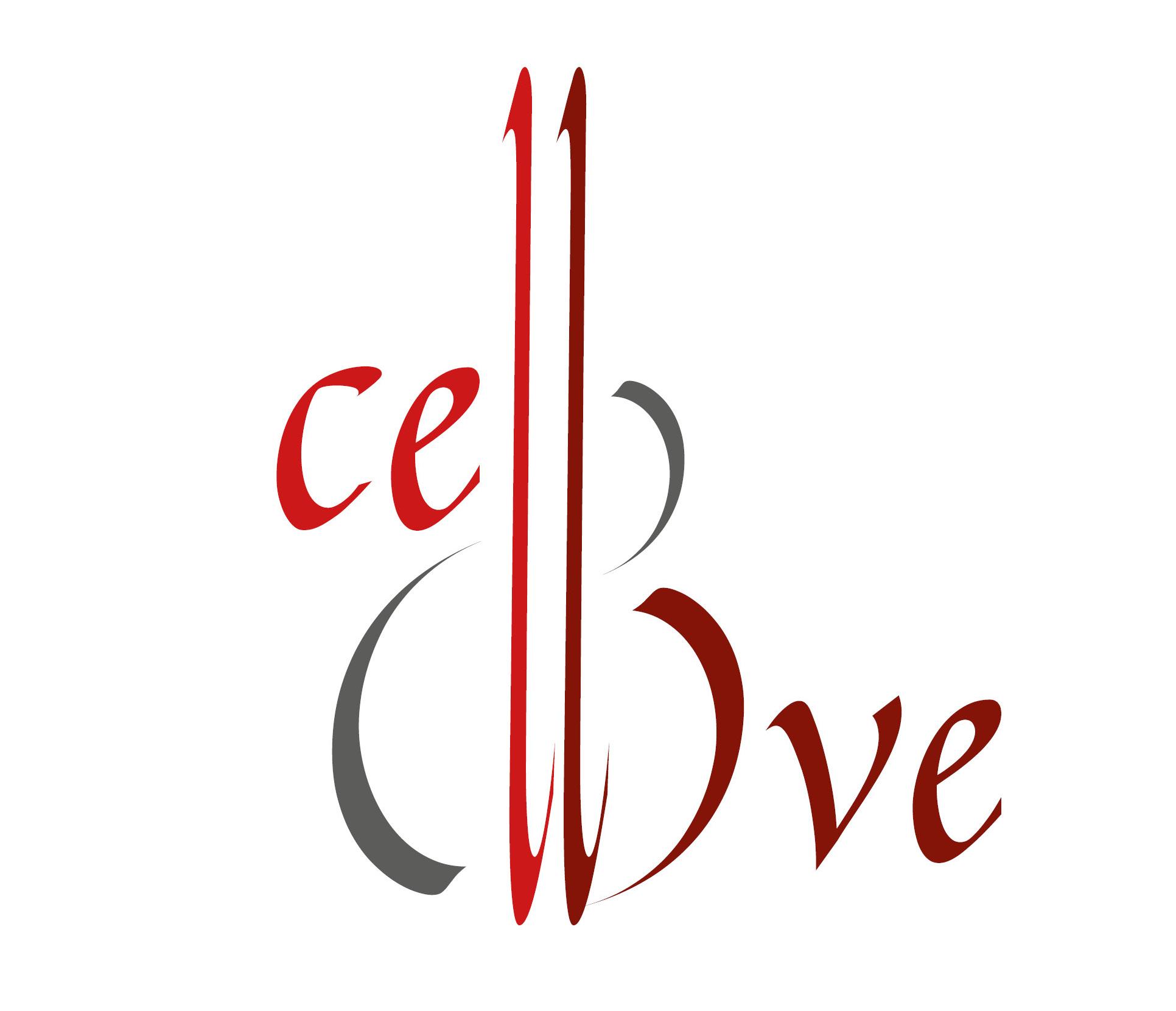 REGISTRATION CARDIV CELLO COMPETITIONCELLOLOVE duetCracow, March 9-11, 2022